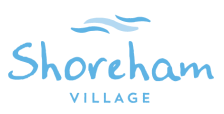 Board of Directors Special MeetingApril 20, 2022, 2:30 – 5:00 pmAGENDACall to OrderWelcome and introductionsApproval of Agenda3.     Review of Board Reference Manual (Draft circulated on March 17/18) 4.     Review of Northwood/ Shoreham Agreement (new draft attached) - overview of changes made- feedback from Legal Counsel5.    Next Regular Meeting:  May 18, 20226.    In Camera7.    Adjournment